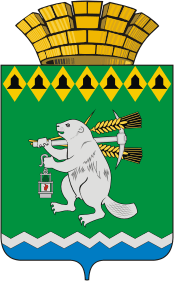 Дума Артемовского городского округаVI созыв65 заседание       РЕШЕНИЕОт   26 марта 2020 года                                                			           №_____О повестке  65   заседания Думы Артемовского городского округаВ соответствии со статьей 11 Регламента Думы Артемовского городского округа, принятого решением Думы от 13 октября 2016 года   № 11,Дума Артемовского городского округа РЕШИЛА:Утвердить повестку  65  заседания  Думы Артемовского городского округа: внесении изменений в решение Думы Артемовского городского округа от 15.11.2018 № 442 «Об утверждении Положения о порядке организации и проведения публичных слушаний или общественных обсуждений по вопросам градостроительной деятельности на территории Артемовского городского округа». Докладывает Н.В.Булатова, председатель Комитета по архитектуре и градостроительству Артемовского городского округа.Информация Счетной палаты Артемовского городского округа  о результатах контрольного мероприятия «Проверка целевого и эффективного использования средств бюджета Артемовского городского округа на обустройство пешеходных переходов и подходов к ним в 2018 году с проведением аудита в сфере закупок». Докладывает Е.А. Курьина, председатель Счетной палаты Артемовского городского округа.О ходе  выполнения решения Думы Артемовского городского округа от 26 сентября 2019 года № 600 «О признании депутатского обращения Виноградова Г.А., депутата Думы Артемовского городского округа по одномандатному избирательному округу № 17, к главе Артемовского городского округа  по вопросу восстановления объездной дороги в п. Красногвардейском  депутатским запросом». Докладывают: К.М.Трофимов, председатель Думы Артемовского городского округа. И.В.Шмурыгин, председатель ТОМС п. Красногвардейского.	4. О внесении изменений в решение Артемовской Думы от 17.11.2005 № 576 «О земельном налоге на территории Артемовского городского округа». Докладывает  О.Г. Бачурина, заместитель главы Администрации Артемовского городского округа – начальник Финансового Управления Администрации Артемовского городского округа.	5. О внесении изменений в Положение о порядке регистрации уставов территориального общественного самоуправления. Докладывает Е.В. Пономарева, заведующий юридическим  отделом  Администрации Артемовского городского округа.	6. О реализации в 2019 году подпрограммы «Обеспечение рационального безопасного природопользования и обеспечение экологической безопасности территории» муниципальной программы «Развитие дорожного хозяйства, благоустройства и обеспечения экологической безопасности Артемовского городского округа на период до 2022 года». Докладывает А.Ю.Шуклин, директор МКУ Артемовского городского округа «Жилкомстрой».	7. Об утверждении отчета об исполнении Программы приватизации муниципального имущества Артемовского городского округа за 2019 год. Докладывает В.А.Юсупова, председатель Комитета по управлению муниципальным имуществом Артемовского городского округа.	8. О внесении изменений в Правила создания, содержания и охраны зеленых насаждений на территории Артемовского городского округа, утвержденные решением Думы Артемовского городского округа от 27.12.2012 № 221. Докладывает А.И.Миронов, заместитель главы Администрации – начальник  Управления по городскому хозяйству и жилью Администрации Артемовского городского округа.	9. Об итогах реализации на территории Артемовского городского округа в 2019 году мероприятий подпрограммы 5 «Предоставление региональной поддержки молодым семьям на улучшение жилищных условий» государственной программы Свердловской области «Реализация молодежной политики и патриотического воспитания граждан в Свердловской области до 2024 года» и планах на 2020 год. Докладывает А.И.Миронов, заместитель главы Администрации – начальник  Управления по городскому хозяйству и жилью Администрации Артемовского городского округа.	10.  Об итогах реализации на территории Артемовского городского округа в 2019 году мероприятий по обеспечению жильем молодых семей ведомственной целевой программы «Оказание государственной поддержки гражданам в обеспечении жильем и оплате жилищно-коммунальных услуг» государственной программы Российской Федерации «Обеспечение доступным и комфортным жильем и коммунальными услугами граждан Российской Федерации».  Докладывает А.И.Миронов, заместитель главы Администрации – начальник  Управления по городскому хозяйству и жилью Администрации Артемовского городского округа. 	11.  Об утверждении Положения  о депутатской этике  депутатов  Думы Артемовского городского округа. Докладывает К.М.Трофимов, председатель Думы Артемовского городского округа.	12. О досрочном прекращении полномочий Кузнецовой С.Л., помощника депутата Думы Артемовского городского округа Виноградова Г.А.Докладывает К.М.Трофимов, председатель Думы Артемовского городского округа.	13. Отчет о  деятельности  Думы Артемовского городского округа в 2019 году. Докладывает К.М.Трофимов, председатель Думы Артемовского городского округа.Председатель ДумыАртемовского городского округа 		                                 К.М.Трофимов